Révision partielle des principes directeurs d’examen du piment, poivronDocument établi par un expert de l’Union européenneAvertissement : le présent document ne représente pas les principes ou les orientations de l’UPOV1.	Le présent document a pour objet de présenter une proposition de révision partielle des principes directeurs d’examen du piment, poivron (Capsicum annuum L.) (document TG/76/8 Rev.).2.	À sa cinquante et unième session tenue à Roelofarendsveen (Pays-Bas) du 3 au 7 juillet 2017, le groupe de travail technique sur les plantes potagères (TWV) a examiné une proposition de révision partielle des principes directeurs d’examen du piment, poivron (document TG/76/8 Rev.) sur la base des documents TG/76/8 Rev. et TWV/51/7 “Partial Revision of the Test Guidelines for Pepper” et a proposé de réviser comme suit les principes directeurs d’examen du piment, poivron (voir les paragraphes 107 et 108 du document TWV/51/16 “Report”) :Modifier les exemples pour les caractères suivants du caractère 48 “Résistance au tobamovirus”48.1 “Tobacco mosaic virus Pathotype 0 (TMV : 0)”48.2 “Pepper mild mottle virus Pathotype 1.2 (PMMoV : 1.2)”48.3 “Pepper mild mottle virus Pathotype 1.2.3 (PMMoV : 1.2.3)”Modifier la méthode utilisée pour le caractère 48 “Résistance au tobamovirus” dans l’Ad. 48.3.	Le TWV a indiqué que, lors de la révision partielle du caractère 48 “Résistance au tobamovirus”, la correction suivante serait apportée aux principes directeurs d’examen du piment, poivron (voir le paragraphe 109 du document TWV/51/16 “Report”) :Ajouter la méthode d’observation VG manquante pour le caractère 2 “Plante : port” (voir le document TG/76/8(proj.6) et l’annexe II du document TC/42/11).4.	Les modifications proposées sont indiquées ci-dessous en surbrillance et soulignées pour les insertions, en surbrillance et biffées pour les suppressions.Proposition tendant à modifier les exemples pour les caractères suivants du caractère 48 “Résistance au tobamovirus”Libellé actuelNouveau libellé proposéProposition tendant à modifier la méthode utilisée pour le caractère 48 “Résistance au tobamovirus” à l’Ad. 48Libellé actuelAd. 48 : Résistance au tobamovirus*pas de semences des variétés L2 disponibles;  L2 n’est pas utilisée pour la sélectionNouveau libellé proposéAd. 48 : Résistance au tobamovirusProposition tendant à ajouter la méthode d’observation VG manquante pour le caractère 2 “Plante : port”Libellé actuelNouveau libellé proposé[Fin du document]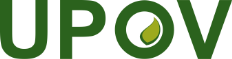 FUnion internationale pour la protection des obtentions végétalesComité de rédaction élargi
Genève, 26 et 27 mars 2018TC-EDC/Mar18/6Original : anglaisDate : 1 janvier 201848.

(+)VGResistance to TobamovirusRésistance au tobamovirusResistenz gegen TobamovirusResistencia al tobamovirus48.1 (*)Tobacco mosaic virus 
Pathotype 0 
(TMV: 0)Tobacco mosaic virus 
Pathotype 0 
(TMV: 0)Tobacco mosaic virus 
Pathotyp 0 
(TMV: 0)Tobacco mosaic virus 
Patotipo 0
 (TMV: 0)QLabsentabsentefehlendausenteGordo, Pepita, Piperade1presentprésentevorhandenpresenteLamuyo, Sonar, 
Yolo Wonder948.2
(*)Pepper mild mottle virus 
Pathotype 1.2
(PMMoV: 1.2)Pepper mild mottle virus 
Pathotype 1.2
(PMMoV: 1.2)Pepper mild mottle virus 
Pathotyp 1.2
(PMMoV: 1.2)Pepper mild mottle virus 
Patotipo 1.2
(PMMoV: 1.2)QLabsentabsentefehlendausenteLamuyo, Yolo Wonder1presentprésentevorhandenpresenteFerrari, Orion, Solario948.3
(*)
Pepper mild mottle virus 
Pathotype 1.2.3
(PMMoV: 1.2.3)Pepper mild mottle virus 
Pathotype 1.2.3
(PMMoV: 1.2.3)Pepper mild mottle virus 
Pathotyp 1.2.3
(PMMoV: 1.2.3)Pepper mild mottle virus 
Patotipo 1.2.3
(PMMoV: 1.2.3)QLabsentabsentefehlendausenteSolario, Yolo Wonder1presentprésentevorhandenpresenteCuby, Friendly948.

(+)VGResistance to TobamovirusRésistance au tobamovirusResistenz gegen TobamovirusResistencia al tobamovirus48.1 (*)Tobacco mosaic virus 
Pathotype P0 
(TMV: 0)Tobacco mosaic virus 
Pathotype 0 
(TMV: 0)Tobacco mosaic virus 
Pathotyp 0 
(TMV: 0)Tobacco mosaic virus 
Patotipo 0
 (TMV: 0)QLabsentabsentefehlendausenteGordo, Pepita, Piperade Lamu, Pepita, Piquillo1presentprésentevorhandenpresenteLamuyo, Sonar, Fehérözön, Turia,
Yolo Wonder948.2
(*)Pepper mild mottle virus 
Pathotype P1.2
(PMMoV: 1.2)Pepper mild mottle virus 
Pathotype 1.2
(PMMoV: 1.2)Pepper mild mottle virus 
Pathotyp 1.2
(PMMoV: 1.2)Pepper mild mottle virus 
Patotipo 1.2
(PMMoV: 1.2)QLabsentabsentefehlendausenteLamuyo, Fehérözön, Lamu, Turia, Yolo Wonder1presentprésentevorhandenpresenteFerrari, Orion, Solario Candela, Ferrari, Novi 3, PI152225948.3
(*)
Pepper mild mottle virus 
Pathotype P1.2.3
(PMMoV: 1.2.3)Pepper mild mottle virus 
Pathotype 1.2.3
(PMMoV: 1.2.3)Pepper mild mottle virus 
Pathotyp 1.2.3
(PMMoV: 1.2.3)Pepper mild mottle virus 
Patotipo 1.2.3
(PMMoV: 1.2.3)QLabsentabsentefehlendausenteSolario, Candela, Ferrari, Yolo Wonder1presentprésentevorhandenpresenteCuby, Bisonte, Friendly, Tom 491.Agent pathogèneTobamovirus (genre contenant le Tobacco mosaic virus (TMV), et le Pepper mild mottle virus (PMMoV))2.État de quarantainenon3.Espèces hôtesCapsicum annuum4.Source de l’inoculumGEVES (FR), Naktuinbouw (NL), INIA (ES)5.IsolatPathotype 0, Pathotype 1.2, et Pathotype 1.2.36.Identification de l’isolatsur variétés témoins (S = sensible, R = résistant)Pathotypes du tobamovirus sur le pimentPathotypes du tobamovirus sur le pimentPathotypes du tobamovirus sur le pimentTMV: 0PMMoV: 1.2PMMo: 1.2.3Code de résistanceGène de résistance01.21.2.3Variétés témoinsL0SSSLamu, Pepita Tm0L1RSSExplorer, Lamuyo, Sonar, Yolo WonderTm1L2*RSSC. frutescens ‘Tabasco’*Tm2L3RRSFerrari, Novi 3, Orion, SolarioTm3L4RRRCuby, Friendly, Tom 47.Détermination du pouvoir pathogèneutiliser une variété sensible de piment ou vérifier les lésions sur Nicotiana tabacum ‘Xanthi’ 2 jours après l’inoculation8.Multiplication de l’inoculum8.1Milieu de multiplicationsur plante vivante ou feuilles desséchées8.2Variété multipliéetomate ou piment (par exemple Lamu) ou Nicotiana tabacum (cv.  Samsun)8.3Stade de la plante lors de l’inoculationcotylédons étalés ou stade “première feuille développée” pointante ou au stade 3-5 feuilles  8.4Milieu d’inoculationune PBS glacée + carborundum8.5Méthode d’inoculationpar frottis8.6Récolte de l’inoculum-8.7Vérification de l’inoculum récolté-8.8Durée de conservation/viabilité de l’inoculumfeuille lyophilisée ou congelé, stockage sec à 4°C pendant 10 années9.Format de l’essai9.1Nombre de plantes par génotypeau moins 20 plantes9.2Nombre de répétitionsp. ex. 19.3Variétés témoinsvoir le tableau de variétés indiquées à titre d’exemples ci-dessousRésistance à ToMV: 0 – TMV: 0PMMoV: 1.2PMMoV: 1.2.3absenteGordo, Pepita, PiperadeLamuyo, Yolo WonderSolario, Yolo WonderprésenteLamuyo, Sonar, Yolo WonderFerrari, Orion, Solario Cuby, Friendly9.4Protocole d’essaiajouter une plante non-traitée9.5Installation d’essaiserre ou chambre de culture climatisée9.6Température20-25°C  9.7Lumièreau moins 12 heures9.8Saison-9.9Mesures spéciales-10.Inoculation10.1Préparation de l’inoculumjus : PBS(1:9) – pour obtenir le jus, il est préférable d’utiliser un mortier pour broyer les feuilles infectées 10.2Quantification de l’inoculum150 plantes avec 100 ml de broyat viral10.3Stade de la plante lors de l’inoculationcotylédons étalés ou stade “première feuille développée” pointante ou au stade 3-5 feuilles  10.4Méthode de l’inoculationfrottis avec un broyat viral ou au moyen d’un pinceau afin d’obtenir une inoculation plus régulière et d’éviter toute dégradation mécanique10.5Première observation5-6 jours à 10-15 jours après l’inoculation10.6Seconde observation10-11 jours après l’inoculation à 15-20 jours après l’inoculation10.7Observations finales20 jours après l’inoculation11.Observations11.1Méthodevisuelle, comparative; une nécrose révèle une hypersensibilité et une résistance11.2Échelle d’observation[1] absente mosaïque (parfois tardive, parfois précoce, menant à la mort de la plante sans hypersensibilité)[9] présentetoutes les observations suivantes ont pu être faites :nécrose systémique, retard de croissancelésion locale, chute de l’organe inoculéaucun symptôme d’infection virale, dégradation mécanique uniquementCeci peut être lié à plusieurs facteurs tels que la précocité de la contamination, la souche utilisée comme exemple (voir le projet de l’OCVV : HARMORES 2 – 2012-2015), mais non à des génotypes spécifiques.11.3Validation de l’essaisur des variétés témoins11.4Hors-typesmaximum 1 plante sur 2012.Interprétation des données en termes de niveaux d’expression des caractères de l’UPOVQL13.Points critiques de contrôlele pathotype du Tobamovirus est défini sur des variétés témoins et peut correspondre à TMV : 0, PMMoV : 1.2, PMMoV : 1.2.31.Agent pathogèneTobacco mosaic virus (TMV) et Pepper mild mottle virus (PMMoV))2.État de quarantainenon3.Espèces hôtesPiment, poivron – Capsicum annuum L.4.Source de l’inoculumGEVES (FR), Naktuinbouw (NL) ou INIA (SP)5.IsolatTobacco mosaic virus pathotype 0 (TMV : 0) souche Vi-6Pepper mild mottle virus pathotype 1.2 (PMMoV : 1.2) souche nt203Pepper mild mottle virus pathotype 1.2.3 (PMMoV : 1.2.3) souche EveLes protocoles d’essai ont été validés dans le cadre d’un projet financé en partie par l’OCVV avec ces trois isolats/pathotypes.6.Identification de l’isolatVariétés témoins de piment, poivron génétiquement définies (renvoi au site Web de l’ISF : http://www.worldseed.org/isf/differential_hosts.html)7.Détermination du pouvoir pathogèneEssai sur des plantes sensibles8.Multiplication de l’inoculum8.1Milieu de multiplicationRégénération du virus du matériel végétal avant la préparation de l’inoculum8.2Variété multipliéeSur une variété sensible de piment, poivron, les pathotypes de tobamovirus peuvent se multiplier sur des variétés sélectionnées pour chaque pathotype particulier.  En ce qui concerne le TMV, la tomate et le tabac Nicotiana tabacum cv.  Samsun ayant de grandes feuilles et pouvant produire une grande quantité d’inoculum, ils sont recommandés pour la multiplication du TMV : 0.8.3Stade de la plante lors de l’inoculationvoir 10.38.4Milieu d’inoculationvoir 10.18.5Méthode d’inoculationvoir 10.48.6Récolte de l’inoculumFeuilles symptomatiques fraîches8.7Vérification de l’inoculum récoltéOption : sur de jeunes feuilles de Nicotiana tabacum “Xanthi”, rechercher la présence de lésions locales après 5-7 jours à 20-25°C.8.8Durée de conservation/viabilité de l’inoculumfrais > 1 jour au réfrigérateur, séché > 1 an au réfrigérateur ou jus > 1 an au congélateur à -20°C9.Format de l’essai9.1Nombre de plantes par génotypeau moins 20 plantes9.2Nombre de répétitions-9.3Variétés témoinsTMV : 0 :Variétés témoins sensibles : Lamu, Pepita, PiquilloVariétés témoins résistantes : Fehérözön, Yolo WonderPMMoV : 1.2 :Variétés témoins sensibles : Fehérözön, Lamu, Yolo WonderVariétés témoins résistantes : Ferrari, Novi 3PMMoV : 1.2.3 :Variétés témoins sensibles : Ferrari, Yolo WonderVariétés témoins résistantes : Friendly, Tom 49.4Protocole d’essaiajouter des plantes non traitées9.5Installation d’essaichambre climatisée ou serre9.6Température20-25°C  9.7Lumièreau moins 12 heures9.8Saison-9.9Mesures spéciales-10.Inoculation10.1Préparation de l’inoculum1 g de feuille avec symptômes avec 10 ml de PBS, de tampon similaire ou de jus dilué dans de l’eau.Homogénéiser, ajouter du carborundum10.2Quantification de l’inoculum-10.3Stade de la plante lors de l’inoculationTMV : 0, cotylédons au stade de développement de la première feuillePMMoV : 1.2, stade des cotylédonsPMMoV : 1.2.3, stade des cotylédons10.4Méthode de l’inoculationFrottis avec un broyat viral10.5Première observationTMV : 0 :4-7 jours après l’inoculation pour l’observation de nécroses locales.PMMoV : 1.2 et PMMoV : 1.2.3 :4-7 jours après l’inoculation pour l’observation de lésions nécrotiques locales pouvant conduire à la chute des cotylédons.  Après cette date, ces nécroses sont à peine visibles sur les cotylédons tombés.10.6Seconde observationTMV : 0 :Deux semaines après l’inoculation pour l’observation des symptômes de sensibilité.PMMoV : 1.2 et PMMoV : 1.2.3 :Deux semaines après l’inoculation pour l’observation des symptômes de sensibilité.10.7Observations finalesTMV : 0 :Trois semaines après l’inoculation.PMMoV : 1.2 et PMMoV : 1.2.3 :Trois semaines après l’inoculation.Pour TMV :0, PMMoV : 1.2 et PMMoV : 1.2.3, deux de ces trois observations peuvent suffire;  la troisième note est facultative pour l’observation de l’évolution des symptômes (en fonction des symptômes sur les variétés témoins ou d’un comportement hétérogène).11.Observations11.1MéthodeVisuelle11.2Échelle d’observation TMV : 0 :Sensibilité : mosaïque (aucuba en cas de souche aucuba telle que Vi-6), réduction de la croissance, mort des plantes.Résistance : lésions nécrotiques locales pouvant conduire à la chute des feuilles, à la nécrose systémique, à la nécrose des nervures, à la nécrose de la tige.PMMoV : 1.2 et PMMoV : 1.2.3 :Sensibilité : mosaïque (verte), réduction de la croissance.Résistance : lésions nécrotiques locales pouvant conduire à la chute des cotylédons, à la nécrose systémique.11.3Validation de l’essaiL’évaluation de la résistance des variétés doit être calibrée avec les résultats des contrôles de résistance et de sensibilité. 12.Interprétation des données en termes de niveaux d’expression des caractères de l’UPOV absente……………………….[1]	sensibleprésente………………………[9]	résistante13.Points critiques de contrôlePour TMV : 0, les plantes sans aucun symptôme doivent être interprétées comme ayant échappé à l’inoculation.Les dates recommandées pour la note doivent être adaptées en fonction du niveau d’expression des symptômes sur les variétés témoins.Les conditions environnementales peuvent avoir une incidence sur l’expression des symptômes dans le temps.  Une troisième note peut alors être nécessaire.Les dates recommandées pour la note doivent être adaptées en fonction du niveau d’expression des symptômes sur les variétés témoins.Les conditions environnementales peuvent avoir une incidence sur l’expression des symptômes dans le temps.  Une troisième note peut alors être nécessaire.2.Plant: habitPlante: portPflanze: WuchsformPlanta: porteQNuprightérigéaufrechterectoDe Cayenne, 
Doux très long des Landes, Piquant d’Algérie1semi-uprightdemi-érigéhalbaufrechtsemierectoClovis, Sonar2prostrateétaléliegendpostradoDelphin, Trophy32.VGPlant: habitPlante: portPflanze: WuchsformPlanta: porteQNuprightérigéaufrechterectoDe Cayenne, 
Doux très long des Landes, Piquant d’Algérie1semi-uprightdemi-érigéhalbaufrechtsemierectoClovis, Sonar2prostrateétaléliegendpostradoDelphin, Trophy3